Arbeiten Sie im Bereich der:	 Archäologie 	  	Tourismus	Hotelreservierungen und RahmenprogrammAnmeldung zur Tagung:
Ordentlicher Beitrag:			160 CHF	…….
Studenten:				  75 CHF	…….
Mitglieder ArchaeoTourism2012:	  75 CHF	…….Der Beitrag zur Tagung beinhaltet die Teilnahme an allen Vorträgen und Workshops, Tagungsunterlagen, Stadtrundgang am Donnerstag, Verpflegung in den Pausen, Mittagessen und Apéro. Tagungsabendessen:
Teilnehmer:				  75 CHF	…….
Studenten:				  75 CHF	…….
Mitglieder ArchaeoTourism2012:	  75 CHF	…….							----------+TOTAL					   CHF	.............ZahlungBankverbindung:IBAN: CH91 0900 0000 8510 9173 7Postkonto: 85-109173-7Name: ArchaeoTourism2012Unter Zahlungszweck bitten wir Sie ihre Name und die Anmerkung  ‘AT2012_BADEN’ aufschreiben.Senden sie bitte die Tagungsanmeldung an ArchaeoTourism 2012, Schützengasse 21 / Rue du Stand 21, CH-2502 Biel/Bienne, fax: +41 32 3227704 oder per e-mail: archaeotourism2012amw@bluewin.ch  Beim Eintreffen der Anmeldung und der Einzahlung, wird eine Bestätigung Ihnen per e-mail zugeschickt. Achtung!Nach dem 1. Oktober 2014 werden bei Annullierungen 20% der Anmeldungskosten verrechnet.  Keine Rückerstattung nach Beginn der Tagung. Ich nehme an folgenden Veranstaltungen teil:Donnerstag 27. November
1. Tagungstag					Ja    	     Nein Mittagsessen:           Fleisch     VegetarischRundgang im Bäderquartier			Ja             Nein  Tagungsabendessen 				Ja    	     Nein 
     Fleisch     Fisch     Vegetarisch	 				Allergien:Freitag 28. November2. Tagungstag					Ja    	     NeinMittagsessen:           Fleisch     VegetarischWorkshops (Prioritäten mit «1», «2», «3» bzw. «4» bezeichnen)Erster TeilWorkshop 1	Workshop 2		Workshop 3	Workshop 4Zweiter TeilWorkshop 1	Workshop 2		Workshop 3	Workshop 4Samstag 29. November3. Tagungstag						Ja             Nein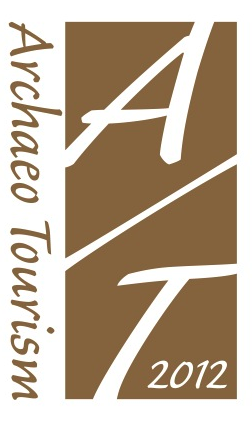 Tagung Badekultur - touristisches Erbe und kulturhistorisches Potential27. – 29. NovemberBerufsfachschule BBB, Baden Schweiz Name:
Vorname:Institution/Verein:
Addresse:
Tel.:Email: